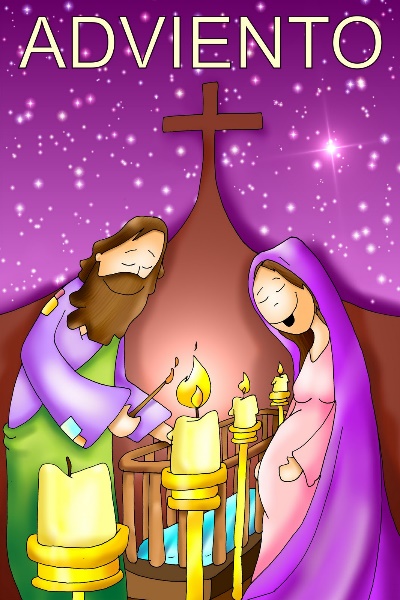 TODO SOBRE Y PARA EL ADVIENTO 2014El Adviento 2014 discurre desde la tarde del sábado 29 de noviembre a la tarde del 24 de diciembre1.- NOCIÓN DEL ADVIENTO
“El adviento es un tiempo de preparación para la navidad, donde se recuerda a los hombres la primera venida del Hijo de Dios… Es un tiempo en el que se dirigen las mentes, mediante este recuerdo y esta espera a la segunda venida de Cristo, que tendrá lugar al final de los tiempos” (Misal Romano, Nº 39)“El adviento tiene una triple dimensión: histórica, en recuerdo, celebración y actualización del nacimiento de Jesucristo; presente, en la medida en que Jesús sigue naciendo en medio de nuestro mundo y a través de la liturgia celebraremos, de nuevo, su nacimiento; y escatológica, en preparación y en espera de la segunda y definitiva venida del Señor”.“El adviento, en su mismo término, en su palabra, es <presencia> y <espera>… El adviento es tiempo de esperanza gozosa y espiritual. No es tanto un tiempo como la cuaresma de penitencia, sino de gozo, de espera y esperanza gozosa. Toda la liturgia de este tiempo persigue una finalidad concreta: despertar en nosotros sentimientos de esperanza, de espera gozosa y anhelante”. (Vicent Ryan)“El adviento es un tiempo atractivo, cargado de contenido, evocador, válido… Vivir el adviento cristiano es revivir poco a poco aquella gran esperanza de los grandes pobres de Israel… Vivir el adviento es ir adiestrando el corazón para las sucesivas sementeras de Dios que preparan la gran venida de la recolección, recolección exitosa para todos los que desde su lucidez o ignorancia aportan su lucecita de amor y de ternura… La vida es todo adviento o hemos perdido la capacidad de que algo nos sorprenda grata y definitivamente… La esperanza es la virtud del adviento. Y la esperanza es el arte de caminar gritando nuestros deseos”. (Vicent Ryan) 2.- EL ORIGEN DEL ADVIENTOSobre el origen del adviento es preciso remontarse al siglo IV. “El Concilio de Zaragoza (año 380) habla de un tiempo preparatorio a la navidad, que comprende desde el 17 de diciembre, es decir, ocho días antes de la gran fiesta del nacimiento de Jesús, y obliga a los cristianos a asistir todos los días a las reuniones eclesiales hasta en día 6 de enero.En Francia, San Gregorio de Tours, menciona un período de ayuno a celebrar a partir del 11 de diciembre, lo que confirió al adviento un carácter marcadamente penitencial… Nos consta en la Iglesia de Roma en el siglo IV una gran celebración de la fiesta de la navidad… Progresivamente, según se va enriqueciendo de contenido teológico el memorial de la <nativitas domini>, así se va diseñando el adviento como una auténtica liturgia.San León magno, Obispo de Roma en el siglo V, piensa el misterio de la navidad como una preparación para la pascua: el pesebre es premonición de la cruz y la llegada del Mesías asumiendo la humanidad es evocación de la segunda venida del Señor, revestido de poder y gloria.De ahí que, con el paso del tiempo, el adviento en Roma revistiera esa doble perspectiva y que se mantiene hasta el día de hoy: celebración de la parusía del Señor que ha de venir y también celebración de aquel misterio de Cristo, su salvífica encarnación, que culmina en el misterio pascual, realizado por la muerte y resurrección del Señor. Así, pues, adviento que en cuanto vocablo pagano no significa más que venida o llegada, o aniversario de una venida, asume un nuevo valor semántico: el de espera y el de preparación”.3.- CONTENIDOS Y ACTITUDES DEL ADVIENTO1.- El adviento es, en primer término, tiempo de preparación a la Navidad, donde se recuerda a los hombres la primera venida del Hijo de Dios.2.- Es asimismo tiempo en el que se dirigen las mentes, mediante este recuerdo y esta espera, a la segunda venida de Cristo, que tendrá lugar al final de los tiempos.3.- Por ello, el adviento tiene una triple dimensión: histórica, en recuerdo, celebración y actualización del nacimiento de Jesucristo en la historia; presente, en la medida en que Jesús sigue naciendo en medio de nuestro mundo y a través de la liturgia celebramos, de nuevo, su nacimiento; y escatológica, en preparación y en espera de la segunda y definitiva venida del Señor.4.- El adviento es, ya en su mismo término o vocablo, <presencia> y <espera>. Es tiempo, no tanto de penitencia como la cuaresma, sino de esperanza gozosa y espiritual, de gozo, de espera gozosa. Toda la liturgia de este tiempo persigue la finalidad concreta de despertar en nosotros sentimientos de esperanza, de espera gozosa y anhelante.5.- El adviento es un tiempo atractivo, cargado de contenido, evocador, válido… Vivir el adviento cristiano es revivir poco a poco aquella gran esperanza de los grandes pobres de Israel desde Abraham a Isabel, desde Moisés a Juan el Bautista… Vivir el adviento es ir adiestrando el corazón para las sucesivas sementeras de Dios que preparan la gran venida de la recolección… La vida es siempre adviento o hemos perdido la capacidad de que algo nos sorprenda grata y definitivamente.6.- Durante este tiempo del adviento se han de intensificar actitudes fundamentales de la vida cristiana como la espera atenta, la vigilancia constante, la fidelidad obsequiosa en el trabajo, la sensibilidad precisa para descubrir y discernir los signos de los tiempos, como manifestaciones del Dios Salvador, que está viniendo con gloria.7.- A lo largo de las cuatro semanas del adviento debemos esforzarnos por descubrir y desear eficazmente las promesas mesiánicas: la paz, la justicia, la relación fraternal, el compromiso en pro del nacimiento de un nuevo mundo desde la raíz.8.- El adviento nos dice que la perspectiva de la vida humana está de cara al futuro, con la esperanza puesta en la garantía del Dios de las promesas.9.- Adviento es el camino hacia la luz. El camino del creyente y del pueblo que caminaban entre tinieblas y encuentran la gran luz en la explosión de la luz del alumbramiento de Jesucristo, luz de los pueblos.10.- La esperanza es la virtud del adviento. Y la esperanza es el arte de caminar gritando nuestros deseos: ¡Ven, Señor Jesús! 4.- LA SÍNTESIS DEL ADVIENTO EN UN DECÁLOGO1.- Adviento es una palabra de etimología latina, que significa “venida”.2.- Adviento es el tiempo litúrgico compuesto por las cuatro semanas que preceden a la Navidad como tiempo para la preparación al Nacimiento del Señor.3.- El adviento tiene como color litúrgico al morado que significa penitencia y conversión, en este caso, transidas de esperanza ante la inminente venida del Señor.4.- El adviento es un periodo de tiempo privilegiado para los cristianos ya se nos invita a recordar el pasado, vivir el presente y preparar el futuro.5.- El adviento es memoria del misterio de gracia del nacimiento de Jesucristo. Es memoria de la encarnación. Es memoria de las maravillas que Dios hace en favor de los hombres. Es memoria de la primera venida del Señor. El adviento es historia viva.6.- El adviento es llamada vivir el presente de nuestra vida cristiana comprometida y a experimentar y testimoniar la presencia de Jesucristo entre nosotros, con nosotros, por nosotros. El adviento nos interpela a vivir siempre vigilantes, caminando por los caminos del Señor en el justicia y en el amor. El adviento es presencia encarnada del cristiano, que cada vez que hace el bien, reactualiza la encarnación y la natividad de Jesucristo.7.- El adviento prepara y anticipa el futuro. Es una invitación a preparar la segunda y definitiva venida de Jesucristo, ya en la “majestad de su gloria”. Vendrá como Señor y como Juez. El adviento nos hace proclamar la fe en su venida gloriosa y nos ayuda a prepararnos a ella. El adviento es vida futura, es Reino, es escatología.8.- El adviento es tiempo para la revisión de la propia vida a la luz de vida de Jesucristo, a la luz de las promesas bíblicas y mesiánicas. El adviento es tiempo para el examen de conciencia continuado, arrepentido y agradecido.9.- El adviento es proyección de vida nueva, de conversión permanente, del cielo nuevo y de la tierra nueva, que sólo se logran con el esfuerzo nuestro -mío y de cada uno de las personas- de cada día y de cada afán.10.- El adviento es el tiempo de María de Nazaret que esperó, que confío en la palabra de Dios, que se dejó acampar por El y en quien floreció y alumbró el Salvador de mundo.5.- LOS PERSONAJES DEL ADVIENTOCuatro son los grandes personajes del adviento en espera, en preparación y anuncio del Dios que llega, del Señor que se acerca. El primero de ellos es el profeta Isaías. En el Nuevo Testamento destacan María de Nazaret y su esposo José y Juan el Bautista, auténtico prototipo del adviento.“El gran pedagogo del adviento es Isaías. Habría que leerle con una gran paz interior, dejando que sacuda nuestras conciencias dormidas, aliente a la esperanza, anime a la conversión, promueva gestos claros de paz y de reconciliación entre los hombres y entre los pueblos… Adviento es también el mes de María; es litúrgicamente más mariano que ninguno otro a lo largo del año. El icono de María gestante, o de la expectación, personifica a la Iglesia madre que está llena de Cristo y lo pone como luz en el mundo, para que el resto de sus hermanos habiten tranquilos hasta los confines de la tierra, pues él será nuestra paz -Miqueas, 5,2-5-““María de Nazaret es la estrella del adviento… Ella llevó en su vientre con inefable amor de madre a Jesucristo… Ella vivió un adviento de nueve meses en su regazo materno y virginal, en su mente y en su corazón… ¡Qué largo y hermoso adviento!… Ella es la “mater spei”, el modelo de la espera y de la esperanza. Supo, como nadie, preparar un sitio al Señor, el Hijo que florecía en sus entrañas… En Ella se realizó la promesa de Israel, la esperanza, después, ahora y ya para siempre, de la Iglesia… ¿No debería ser, pues, diciembre el mes de María?”. (José Manuel Puente)6.- LOS LUGARES Y LOS SÍMBOLOS DEL ADVIENTO1.- El desierto, el ámbito donde clama la voz del Señor a la conversión, donde mejor escuchar sus designios, el lugar inhóspito que se convertirá en vergel, que florecerá como la flor del narciso.2.- El camino, signo por excelencia del adviento, camino que lleva a Belén. Camino a recorrer y camino a preparar al Señor. Que lo torcido se enderece y que lo escabroso se iguale.3.- La colina, símbolo del orgullo, la prepotencia, la vanidad y la “grandeza” de nuestros cálculos y categorías humanas, que son precisos abajar para la llegada del Señor.4.- El valle, símbolo de nuestro esfuerzo por elevar la esperanza y mantener siempre la confianza en el Señor. ¡Qué los valles se levanten para que puedan contemplar al Señor!5.- El renuevo, el vástago, que florecerá de su raíz y sobre el que se posará el Espíritu del Señor.6.- La pradera, donde habitarán y pacerán el lobo con el cordero, la pantera con el cabrito, el novillo y león, mientras los pastoreará un muchacho pequeño.7.- El silencio, en el silencio de la noche siempre se manifestó Dios. En el silencio de la noche resonó para siempre la Palabra de Dios hecha carne. En el silencio de las noche y de los días del adviento, nos hablará, de nuevo, la Palabra.8.- El gozo, sentimiento hondo de alegría, el gozo por el Señor que viene, por el Dios que se acerca. El gozo de salvarnos salvados. El gozo “porque la vara del opresor, el yugo de su carga, el bastón de su hombro” son quebrantados como en el día de Madían; el gozo y la alegría “como gozan al segar, como se alegran al repartirse el botín”.9.- La luz, del pueblo del caminaba en tinieblas, que habitaba en tierras de sombras, y se vio envuelto en la gran luz del alumbramiento del Señor. Esa luz expresada hoy día en los símbolos catequéticos y litúrgicos en la corona de adviento, que cada semana del adviento ve incrementada una luz mientras se aproxima la venida del Señor.10.- La paz, la paz que es el don de los dones del Señor, la plenitud de las promesas y profecías mesiánicas, el anuncio y certeza de que Quien viene es el Príncipe de la paz, el árbitro de las naciones, el juez de pueblos numerosos. “De las espadas forjarán arados; de las lanzas, podaderas”. “¡Qué en sus días florezca la justicia y la paz abunde eternamente!”Todos estos lugares, todos estos símbolos, conducirán, como un peregrinar, al pesebre de Belén, la gran realidad y la gran metáfora del adviento.7.- EL DECÁLOGO DE LA CORONA DE ADVIENTO: MEMORIA, SÍMBOLO, PROFECÍA1.- Noción: Se trata de una corona de ramas verdes, en la que se fijan cuatro velas vistosas, generalmente violáceas. Suele colocarse sobre una mesita, o sobre un tronco de árbol, o colgada del techo con una cinta elegante. En principio, no se pone encima del altar, sino junto al ambón o en otro lugar adecuado como, por ejemplo, junto a una imagen o icono de la Virgen Madre, siempre Santa María del Adviento. La corona de Navidad es así el primer anuncio de la Navidad.2.- Orígenes e inculturación: Es una costumbre originaria de los países germánicos y extendida a América del Norte, ya convertida en un símbolo del Adviento en los hogares  cristianos y de las parroquias y comunidades.Durante el frío y la oscuridad del final del otoño los pueblos germánicos precristianos recolectaban coronas de ramas verdes y encendían fuegos como señal de esperanza en la venida del sol naciente y de la primavera.Ejemplo, pues, de cristianización de la cultura donde lo viejo toma ahora un nuevo y pleno sentido, la Corona de Adviento encuentra un espléndido referente en Jesucristo, la luz del mundo, el vencedor de la oscuridad y de las tinieblas.3.- Los contenidos de la Corona de Adviento: Una corona circular, ramas o follaje verde, cuatro velas y algún adorno sobre ellas como manzanas rojas y el listón rojo.4.- La Corona circular: El círculo hace presente la figura perfecta que no tiene principio ni fin, evocando la unidad y eternidad del Señor Jesucristo que es el mismo ayer, hoy y siempre (cfr. Heb 13, 8). Es señal del amor de Dios que es eterno, sin principio ni fin. Es asimismo interpelación para que también nuestro amor a Dios y amor al prójimo tampoco finalice nunca.5.- El follaje verde perenne: Las ramas verdes pueden ser de ramas de pino, abeto, hiedra…. Representan a Cristo eternamente vivo y presente entre nosotros.6.-Los adornos: Son unas manzanas rojas y un listón rojo. Las manzanas representan los frutos del jardín del Edén con Adán y Eva. Hablan, pues, del pecado de la expulsión del paraíso y el anhelo permanente del hombre de regresar a él. Por eso el listón rojo significa el amor de Dios que nos envuelve y nuestra respuesta también de amor a ese amor de Dios.7.- Las cuatro velas: Representan los cuatro domingos que jalonan este tiempo de vigilante espera. Nos hacen pensar en la oscuridad provocada por el pecado que ciega al hombre y lo aleja de Dios. Y así con cada vela que encendemos, la humanidad se iluminó y sigue iluminando con la llegada de Jesucristo a nuestro mundo.8.- El encendido de las velas: Como expresión de alegre expectación, cada semana, se realiza el rito de encender las velas correspondientes: el primer domingo de Adviento, una, el segundo, dos, el tercero, tres, el cuarto y último, las cuatro.El progresivo encendido de estos cirios nos hace tomar conciencia del paso del tiempo en el que esperamos la última y definitiva venida del Señor. Este itinerario, acompañado de alguna oración o canto, nos marcará los pasos que nos acercan hasta la fiesta de Navidad, y nos ayudará a tener más presente el tiempo en que nos encontramos.9.- El rito del encendido de las velas: El rito encendido de la corona se puede realizar en todas las misas dominicales de la parroquia, incluyendo la vespertina del sábado. 10.- La metáfora, el significado global de la Corona de Adviento: Este sencillo lucernario es a la vez memoria, símbolo y profecía.** Es memoria de las diversas etapas de la historia de la salvación antes de Cristo.** Es símbolo de la luz profética que iba iluminando la noche de la espera, hasta el amanecer del Sol de justicia.** Es profecía de Cristo, luz del mundo que volverá para iluminar definitivamente al mundo y a quien esperamos con las lámparas encendidas.